1.ชื่อผลงาน: การบูรณาการการป้องกันและแก้ไขปัญหาการติดเชื้อเอชไอวีของกลุ่มชายที่มีเพศสัมพันธ์กับชาย โรงพยาบาลเชียงคำ จ.พะเยา๒.คำสำคัญ:การป้องกันการติดเชื้อเอชไอวี กลุ่มชายมีเพศสัมพันธ์กับชาย( MSM/TGหรือ man who havesex with man/transgender),กลยุทธ์ RRTTR(reached , Recruited, tested, treated, retained )๓.สรุปผลงานโดยย่อการดำเนินงานการค้นหาผู้ป่วยเอช ไอ วี รายใหม่เพื่อให้เข้าถึงการรักษาด้วยยาต้านไวรัส ในกลุ่มMSM/TGนั้นการดำเนินงานต้องมีแนวทางการปฎิบัติงานที่ชัดเจน และสามารถบูรณาการดำเนินงานร่วมกันกับทุกภาคส่วน และกิจกรรมต้องมีความต่อเนื่องจึงจะสามารถทำให้กลุ่มเป้าหมายเข้าถึงบริการได้เพิ่มมากขึ้น  ๔.ชื่อและที่อยู่องค์กร: กลุ่มงานเวชกรรมสังคม โรงพยาบาลเชียงคำ จังหวัดพะเยา ๕๖๑๑๐๕.สมาชิกทีม: นางพันธนา เฟื่องฟู -นางสาวอัจฉราภรณ์ ใจกล้า พยาบาลวิชาชีพชำนาญการนายกฤติกร คงกาบ จิตอาสา รพ.เชียงคำ๖.เป้าหมาย: เพื่อเพิ่มการค้นหา การเข้าถึงการตรวจเอชไอวีและการรักษาด้วยยาต้านไวรัสของกลุ่มชายที่มีเพศสัมพันธ์กับชายอำเภอเชียงคำ  จังหวัดพะเยา โดยเริ่มดำเนินการตั้งแต่ กุมภาพันธ์ 2557 – ธันวาคม  2558 ๗.ปัญหาและสาเหตุโดยย่อ:จากสถานการณ์การติดเชื้อเอชไอวี รายใหม่ของประเทศไทยพบว่ากลุ่มชายที่มีเพศสัมพันธ์กับชาย มีแนวโน้มสูงขึ้นจากร้อยละ ๘.๑ในปี๒๕๕๓ เป็นร้อยละ ๙.๒ ในปี ๒๕๕๗  แต่การเก็บข้อมูลผู้รับบริการของโรงพยาบาลเชียงคำไม่ได้แยกการจัดเก็บข้อมูลของกลุ่มชายที่มีเพศสัมพันธ์กับชายไว้ จึงทำให้ไม่สามารถบอกได้ว่ากลุ่มผู้รับบริการดังกล่าวเข้าถึงการตรวจเอชไอวี และรับยาต้านไวรัสเป็นจำนวนเท่าใด  ดังนั้นเพื่อจัดทำฐานข้อมูลและพัฒนาระบบบริการ การเข้าถึงการตรวจเอชไอวี และการรักษาด้วยยาต้านไวรัส ของกลุ่มเป้าหมายดังกล่าว  จึงได้จัดทำโครงการบูรณาการการป้องกันการติดเชื้อเอชไอวีและดูแลรักษาในกลุ่มชายมีเพศสัมพันธ์กับชายขึ้น โดยใช้กลยุทธ์ RRTTRในการดำเนินงานในโครงการดังกล่าว๘.กิจกรรมการแก้ปัญหา / พัฒนา๘.๑ ประชุมชี้แจงเพื่อคืนข้อมูลสถานการณ์ และการดำเนินงานโครงการให้กับผู้เกี่ยวข้องและ ภาคีเครือข่ายอาทิ หน่วยงานสาธารณสุข องค์การบริหารส่วนตำบล สถานศึกษา มูลนิธิ กลุ่มจิตอาสาและค่ายทหาร๘.๒ จัดทำแผนที่ชุมชนที่เป็นจุดรวมตัวของกลุ่มและทำช่องทางการเข้าถึงบริการ8.3 อบรมผู้นำกลุ่ม ในเรื่องการให้คำปรึกษาเพื่อตรวจเลือดโดยสมัครใจ8.4 รณรงค์ประชาสัมพันธ์ และจัดให้มีการให้คำปรึกษาเพื่อตรวจเลือดโดยสมัครใจเคลื่อนที่         ( mobile VCCT ) ในชุมชน8.5 ส่งต่อและติดตามกลุ่มเป้าหมายให้กับระบบเพื่อรับบริการปรึกษาเพื่อการตรวจเลือดโดยสมัครใจ และ เข้าถึงการรักษาด้วยยาต้านไวรัสเอช ไอ วี ๙.การวัดผลและผลการเปลี่ยนแปลง: ผลการจัดทำแผนที่ชุมชนพบว่ากลุ่มเป้าหมายแบ่งเป็น  ๓ช่วงวัยคือ ช่วงอายุ๑๕-๑๙ปี อยู่ในพื้นที่สถานศึกษา ช่วงอายุ ๒๐-๓๐ปี เป็นกลุ่มที่มีความเคลื่อนไหวไม่ได้อยู่ในพื้นที่ตลอดไปเรียนที่อื่นและทำงานต่างถิ่นช่วงอายุ 30-50 ปี กลุ่มคนทำงานในพื้นที่ ส่วนใหญ่ทราบผลเลือดตัวเองรูปที่๑ จำนวนและจุดรวมตัวกลุ่มชายมีเพศสัมพันธ์กับชายของแต่ละอำเภอ รูปที่ ๒ จำนวนและร้อยละกลุ่มชายมีเพศสัมพันธ์กับชายเข้ารับบริการในโรงพยาบาลเชียงคำ๑๐.บทเรียนที่ได้รับ:๑๐.๑ การค้นหากลุ่ม MSM/TG เราต้องรู้จักกับแกนนำหลัก (ตัวแม่) ที่เป็นจุดรวมตัวของแต่กลุ่ม๑๐.๒ สถานบริการควรจัดระบบขั้นตอนให้ผู้รับบริการเข้าถึงง่าย เร็ว และเน้นเรื่องความลับ เพื่อให้ผู้รับบริการได้ไว้วางใจในการให้บริการปรึกษาเพื่อการตรวจเลือดโดยสมัครใจ ๑๐.๓ เกิดแกนนำตามธรรมชาติ ที่เป็นจิตอาสา คอยช่วยเหลือกลุ่ม MSM/TG ในเรื่องที่การมารับบริการในหน่วยบริการ การให้คำปรึกษาเบื้องต้น การติดตามการรักษา๑๐.๔ การเคลื่อนย้ายแรงงานของกลุ่มMSM/TGทำให้สามารถติดตามและส่งต่อเข้าสู่ระบบบริการตามสิทธิการรักษาพยาบาล๑๑.การติดต่อกับทีมงาน: นางพันธนา เฟื่องฟู โรงพยาบาลเชียงคำ อ.เชียงคำ จ.พะเยา ๕๖๑๑๐ โทรศัพท์ ๐๘-๗๑๓๐-๐๙๕๒ e-mail pantana2509@yohoo.comรูปแบบการทำโปสเตอร์การบูรณาการการป้องกันและแก้ไขปัญหาการติดเชื้อเอชไอวีของกลุ่มชายที่มีเพศสัมพันธ์กับชาย โรงพยาบาลเชียงคำ จ.พะเยานางพันธนา เฟื่องฟู นางสาวอัจฉราภรณ์ ใจกล้าโรงพยาบาลเชียงคำ จังหวัดพะเยา       							     นายกฤติกร คงกาบ จิตอาสา รพ.เชียงคำที่มาและปัญหาจากสถานการณ์การติดเชื้อเอชไอวี รายใหม่ของประเทศไทยพบว่ากลุ่มชายที่มีเพศสัมพันธ์กับชาย มีแนวโน้มสูงขึ้นจากร้อยละ ๘.๑ในปี๒๕๕๓ เป็นร้อยละ ๙.๒ ในปี ๒๕๕๗  แต่การเก็บข้อมูลผู้รับบริการของโรงพยาบาลเชียงคำไม่ได้แยกการจัดเก็บข้อมูลของกลุ่มชายที่มีเพศสัมพันธ์กับชายไว้ จึงทำให้ไม่สามารถบอกได้ว่ากลุ่มผู้รับบริการดังกล่าวเข้าถึงการตรวจเอชไอวี และรับยาต้านไวรัสเป็นจำนวนเท่าใด  ดังนั้นเพื่อจัดทำฐานข้อมูลและพัฒนาระบบบริการ การเข้าถึงการตรวจเอชไอวี และการรักษาด้วยยาต้านไวรัส ของกลุ่มเป้าหมายดังกล่าว  จึงได้จัดทำโครงการบูรณาการการป้องกันการติดเชื้อเอชไอวีและดูแลรักษาในกลุ่มชายมีเพศสัมพันธ์กับชายขึ้น โดยใช้กลยุทธ์ RRTTRในการดำเนินงานในโครงการดังกล่าววัตถุประสงค์ เพื่อเพิ่มการค้นหา การเข้าถึงการตรวจเอชไอวีและการรักษาด้วยยาต้านไวรัสของกลุ่มชายที่มีเพศสัมพันธ์กับชายอำเภอเชียงคำ  จังหวัดพะเยาระยะเวลาดำเนินงาน	ตั้งแต่ กุมภาพันธ์ 2557 – ธันวาคม  2558 วิธีการดำเนินงานและกิจกรรม๑.ประชุมชี้แจงเพื่อคืนข้อมูลสถานการณ์ และการดำเนินงานโครงการให้กับผู้เกี่ยวข้องและ ภาคีเครือข่ายอาทิ หน่วยงานสาธารณสุข องค์การบริหารส่วนตำบล สถานศึกษา มูลนิธิ กลุ่มจิตอาสาและค่ายทหาร๒.จัดทำแผนที่ชุมชนที่เป็นจุดรวมตัวของกลุ่มและทำช่องทางการเข้าถึงบริการ3.อบรมผู้นำกลุ่ม ในเรื่องการให้คำปรึกษาเพื่อตรวจเลือดโดยสมัครใจ4.รณรงค์ประชาสัมพันธ์ และจัดให้มีการให้คำปรึกษาเพื่อตรวจเลือดโดยสมัครใจเคลื่อนที่         ( mobile VCCT ) ในชุมชน5.ส่งต่อและติดตามกลุ่มเป้าหมายให้กับระบบเพื่อรับบริการปรึกษาเพื่อการตรวจเลือดโดยสมัครใจ และ เข้าถึงการรักษาด้วยยาต้านไวรัสเอช ไอ วี การประชุมภาคีเครือข่าย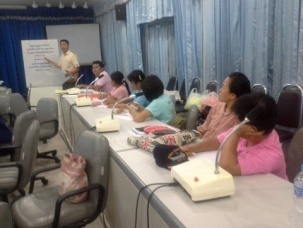 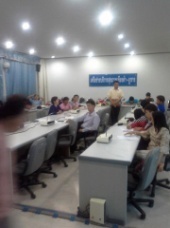 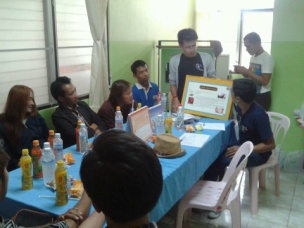 การรณรงค์ประชาสัมพันธ์ในชุมชน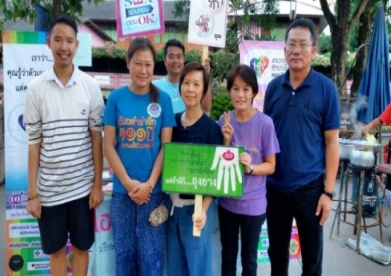 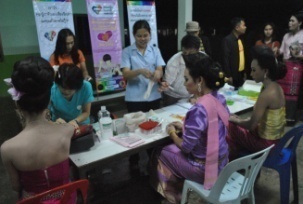 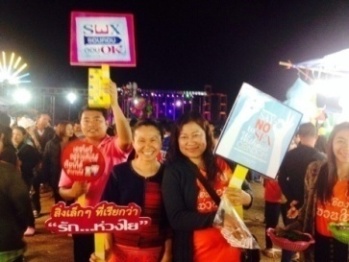 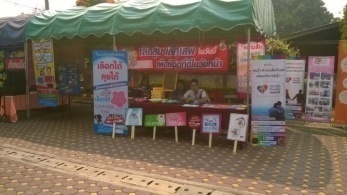 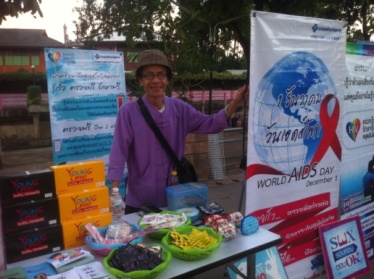 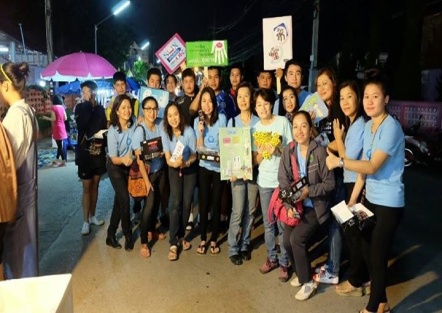 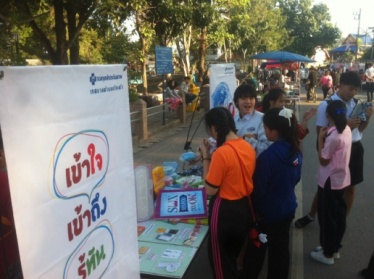 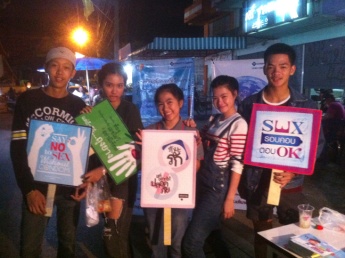 การรณรงค์ประชาสัมพันธ์ในสถานศึกษา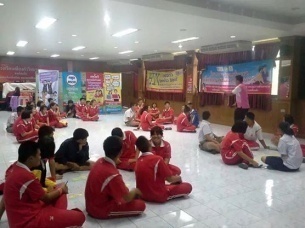 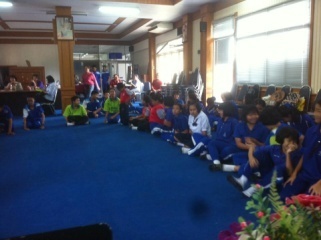 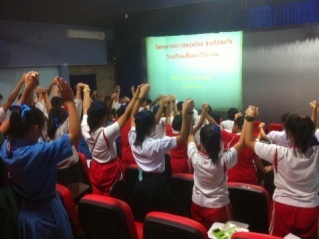 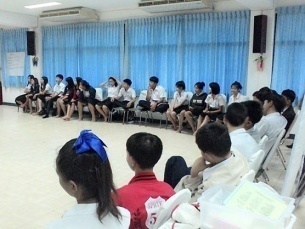 การพัฒนาแกนนำ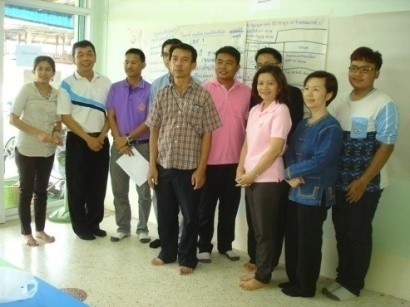 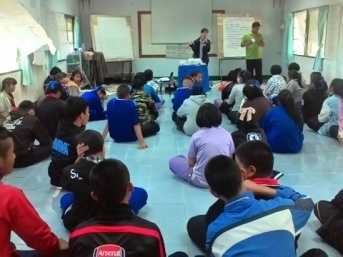 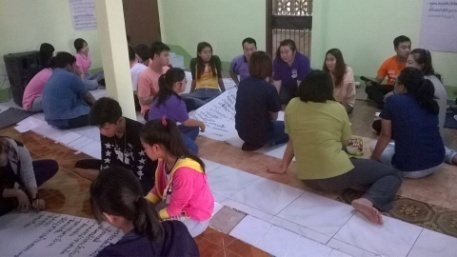 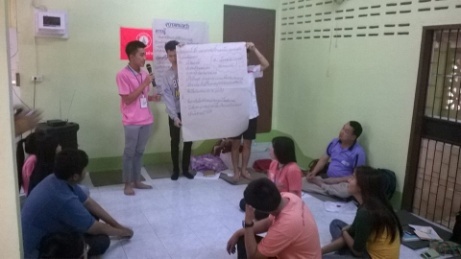 ผลการดำเนินงานผลการสำรวจชุมชนพบว่ากลุ่มเป้าหมายมี ๓ช่วงวัยคือ ช่วงอายุ๑๕-๑๙ปี อยู่ในพื้นที่สถานศึกษา ช่วงอายุ ๒๐-๓๐ปี เป็นกลุ่มที่มีความเคลื่อนไหวไม่ได้อยู่ในพื้นที่ตลอดไปเรียนที่อื่นและทำงานต่างถิ่นช่วงอายุ๓๐-๕๐ ปี กลุ่มคนทำงานในพื้นที่ ส่วนใหญ่ทราบผลเลือดตัวเองจำนวนและจุดรวมตัวกลุ่มชายมีเพศสัมพันธ์กับชายของแต่ละอำเภอจำนวนและร้อยละกลุ่มชายมีเพศสัมพันธ์กับชายเข้ารับบริการในโรงพยาบาลเชียงคำแผนที่ชุมชนแสดงจุดรวมตัว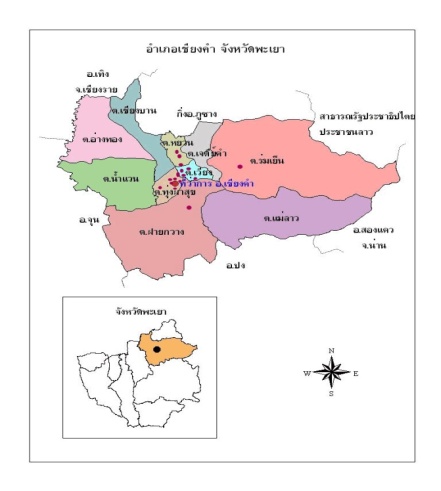 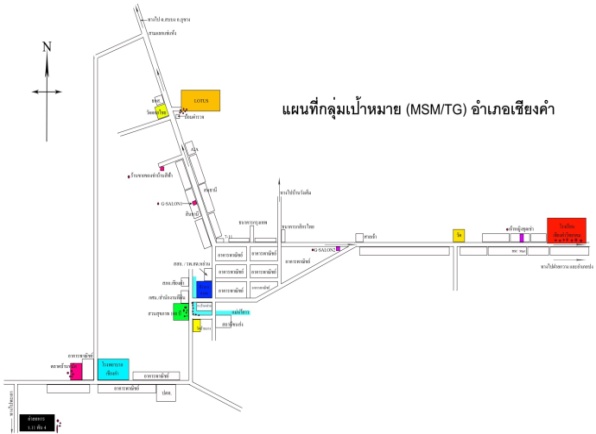 ระบบการส่งต่อและการดูแล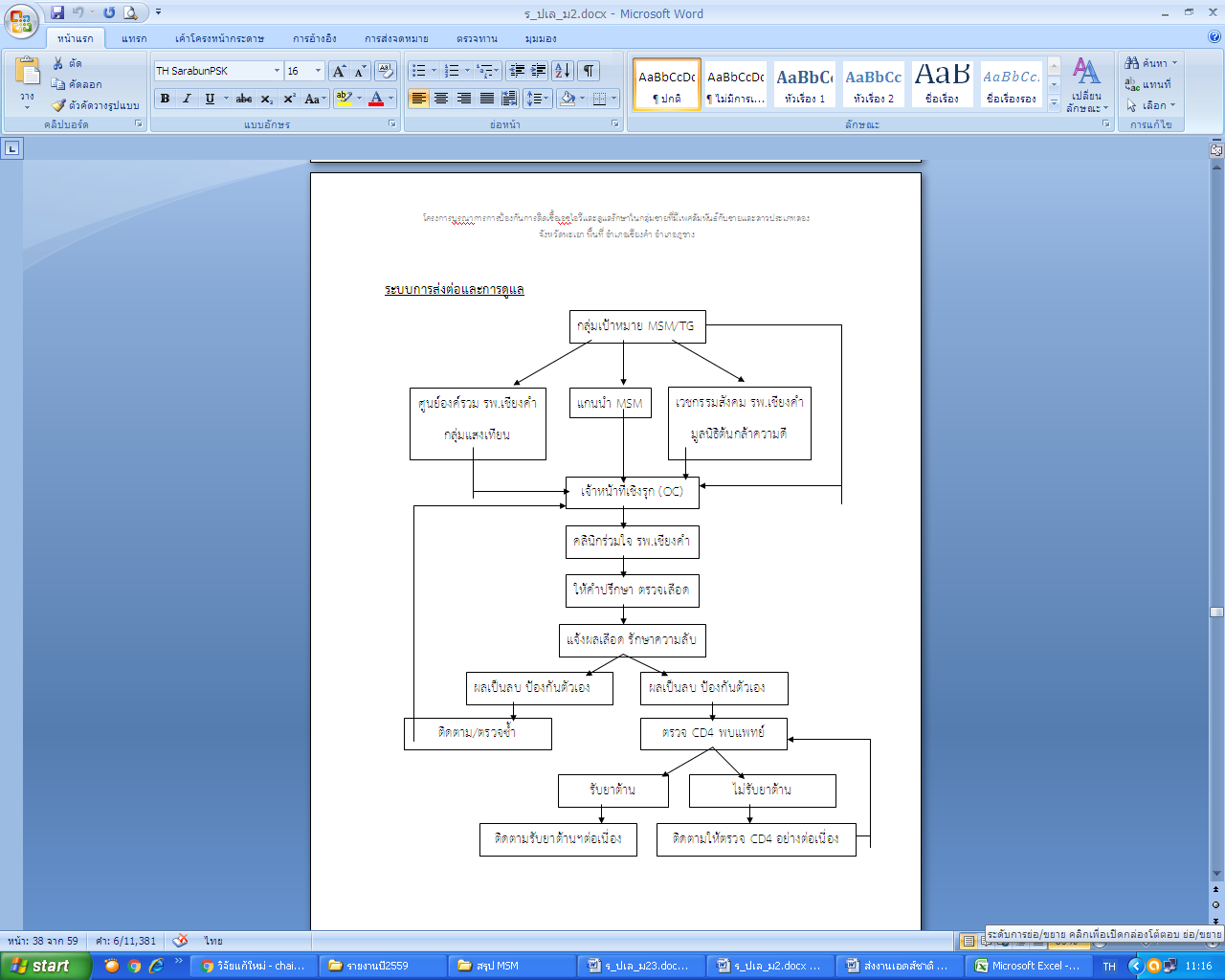 บทเรียนที่ได้รับ:๑.การค้นหากลุ่ม MSM/TG เราต้องรู้จักกับแกนนำหลัก (ตัวแม่) ที่เป็นจุดรวมตัวของแต่กลุ่ม๒.สถานบริการควรจัดระบบขั้นตอนให้ผู้รับบริการเข้าถึงง่าย เร็ว และเน้นเรื่องความลับ เพื่อให้ผู้รับบริการได้ไว้วางใจในการให้บริการปรึกษาเพื่อการตรวจเลือดโดยสมัครใจ ๓.เกิดแกนนำตามธรรมชาติ ที่เป็นจิตอาสา คอยช่วยเหลือกลุ่ม MSM/TG ในเรื่องที่การมารับบริการในหน่วยบริการ การให้คำปรึกษาเบื้องต้น การติดตามการรักษา๔.การเคลื่อนย้ายแรงงานของกลุ่มMSM/TGทำให้สามารถติดตามและส่งต่อเข้าสู่ระบบบริการตามสิทธิการรักษาพยาบาล